Ask the Sheriff!How many defenseless kids has he pepper-sprayed?How many women in the shower do his guards watch? How many have died and are dying of abuse?How many lawsuits--at what cost to the county?How long can we put up with this?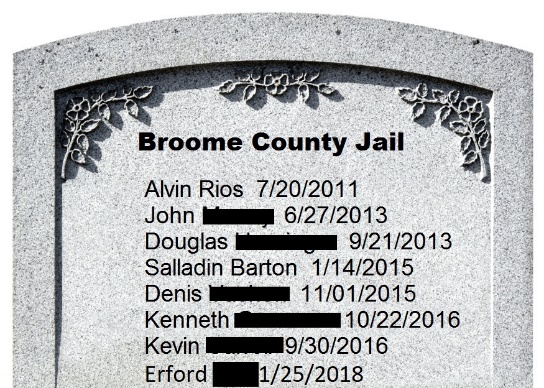 Join the Rally for JusticeOutside the Sheriff's Reelection PartyThursday April 19th 5pm81 State StreetSponsored by Justice and Unity for the Southern Tier (JUST)